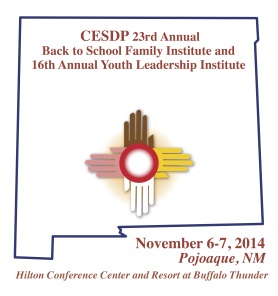 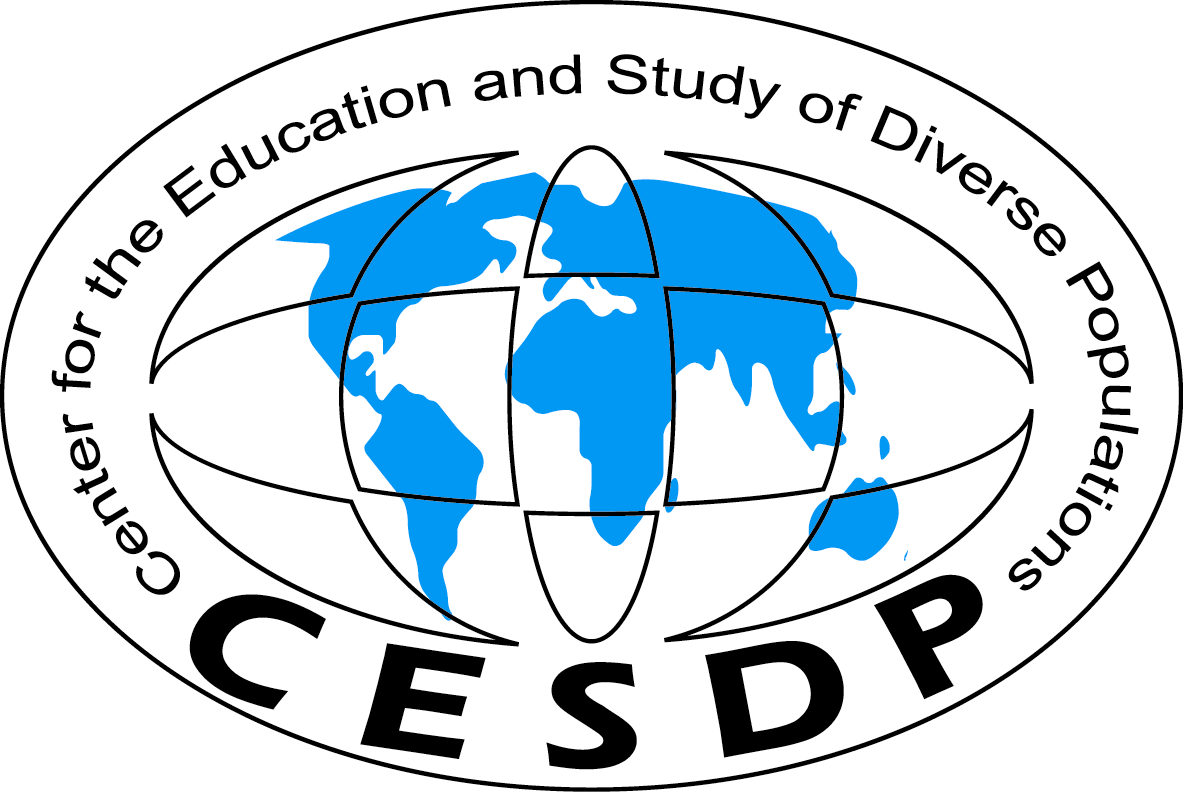 Registration Form CESDP 23rd Annual Back to School Family and Youth Leadership Institute     Santa Fe Hilton at Buffalo Thunder  ·  Pojoaque, New Mexico                                                                 November 6-7, 2014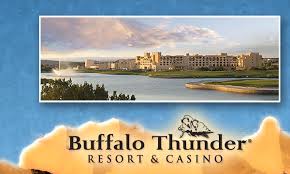 Registrant Name(s): Use additional pages as needed School District/Organization: Address: City: State:                                                   Zip:                                           Phone:E-mail:Include number of registrants:1. ______ $200-1 Registration Only (Does Not Include Lodging)2a.______ $300-1 Registration & 1 night lodging Nov. 5 or 6 for 1 adult  __________indicate night2b.______ $400-1 Registration & 2 nights lodging Wed. and Thurs., Nov. 5  & 6  for 1 adult2c.______ $500-2 Registrations & 1 night lodging Thurs., Nov. 6 for 2 adults or students (One Room/Two Beds)2d.______$600-2 Registrations & 2 nights lodging Wed. and Thurs. Nov. 5 & 6 for 2 adults or students (One Room/Two Beds)2e.______$700-3 Registrations & 1 night lodging Thurs., Nov. 6 for 3 adults or students (One Room/Two Beds)For additional options contact Frances at 505-454-3367 or famares@nmhu.edu Subtotal: _______________3. Childcare	 $30.00 per day per child		 $60.00 for 2 days per child  Subtotal: _________________4. Exhibit Table Option _________$100.00 with RegistrationTotal Due: $				Type of Payment:   ○  PO# 					                                   	○  Check#		_______________________                                                                                   www.cesdp.nmhu.edu